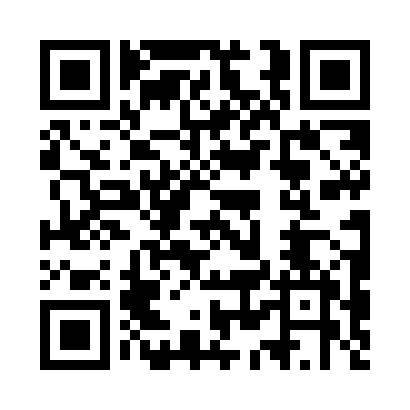 Prayer times for Wisznia Mala, PolandMon 1 Apr 2024 - Tue 30 Apr 2024High Latitude Method: Angle Based RulePrayer Calculation Method: Muslim World LeagueAsar Calculation Method: HanafiPrayer times provided by https://www.salahtimes.comDateDayFajrSunriseDhuhrAsrMaghribIsha1Mon4:296:2712:565:237:259:162Tue4:266:2412:555:247:279:183Wed4:236:2212:555:257:299:214Thu4:206:2012:555:267:309:235Fri4:176:1812:545:287:329:256Sat4:156:1512:545:297:349:277Sun4:126:1312:545:307:359:298Mon4:096:1112:545:317:379:329Tue4:066:0912:535:327:399:3410Wed4:036:0712:535:337:409:3611Thu4:006:0412:535:347:429:3912Fri3:576:0212:525:367:449:4113Sat3:546:0012:525:377:459:4314Sun3:515:5812:525:387:479:4615Mon3:485:5612:525:397:499:4816Tue3:455:5412:525:407:509:5117Wed3:425:5212:515:417:529:5318Thu3:395:4912:515:427:549:5619Fri3:365:4712:515:437:559:5820Sat3:325:4512:515:447:5710:0121Sun3:295:4312:505:457:5910:0422Mon3:265:4112:505:478:0010:0623Tue3:235:3912:505:488:0210:0924Wed3:205:3712:505:498:0310:1225Thu3:165:3512:505:508:0510:1526Fri3:135:3312:505:518:0710:1727Sat3:105:3112:495:528:0810:2028Sun3:065:2912:495:538:1010:2329Mon3:035:2712:495:548:1210:2630Tue2:595:2612:495:558:1310:29